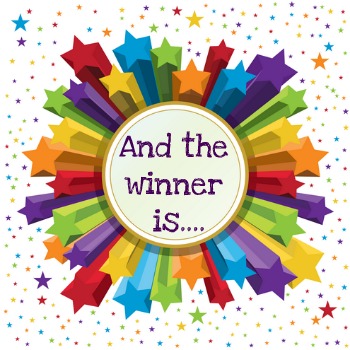 Suttons Medical GroupPatient Participation Group (PPG)300 Club Prize DrawResults - June 2017 1st  Prize £75.00  -  Mrs L Simpson2nd  Prize £50.00  -  Mrs McDonald  3rd  Prize £25.00  -  Mrs S Hollands    4th  Prize £25.00    -   Mrs BarrWinning ticket numbers were:205, 194, 260 & 249